СтулМатериал: раздаточный - корзинка с конструктором «Кроха» на каждого ребенка; демонстрационный - образец постройки.Методика проведения:К кукле Маше сегодня придут гости — мишка, собачка, зайчик, кукла Оля, кошечка. Кукла Маша хочет напоить гостей чаем. Она испекла печенье, накрыла на стол и стала расставлять стулья вокруг стола. И оказалось, что стульев у нее не хватает, а скоро придут гости. Давайте поможем кукле Маше и сделаем для ее гостей стулья.Педагог раздает детям корзинки с конструктором и объясняет, как делать стул. Объяснения сопровождаются показом. Дети строят одновременно с педагогом.Самостоятельная деятельность детей с конструктором.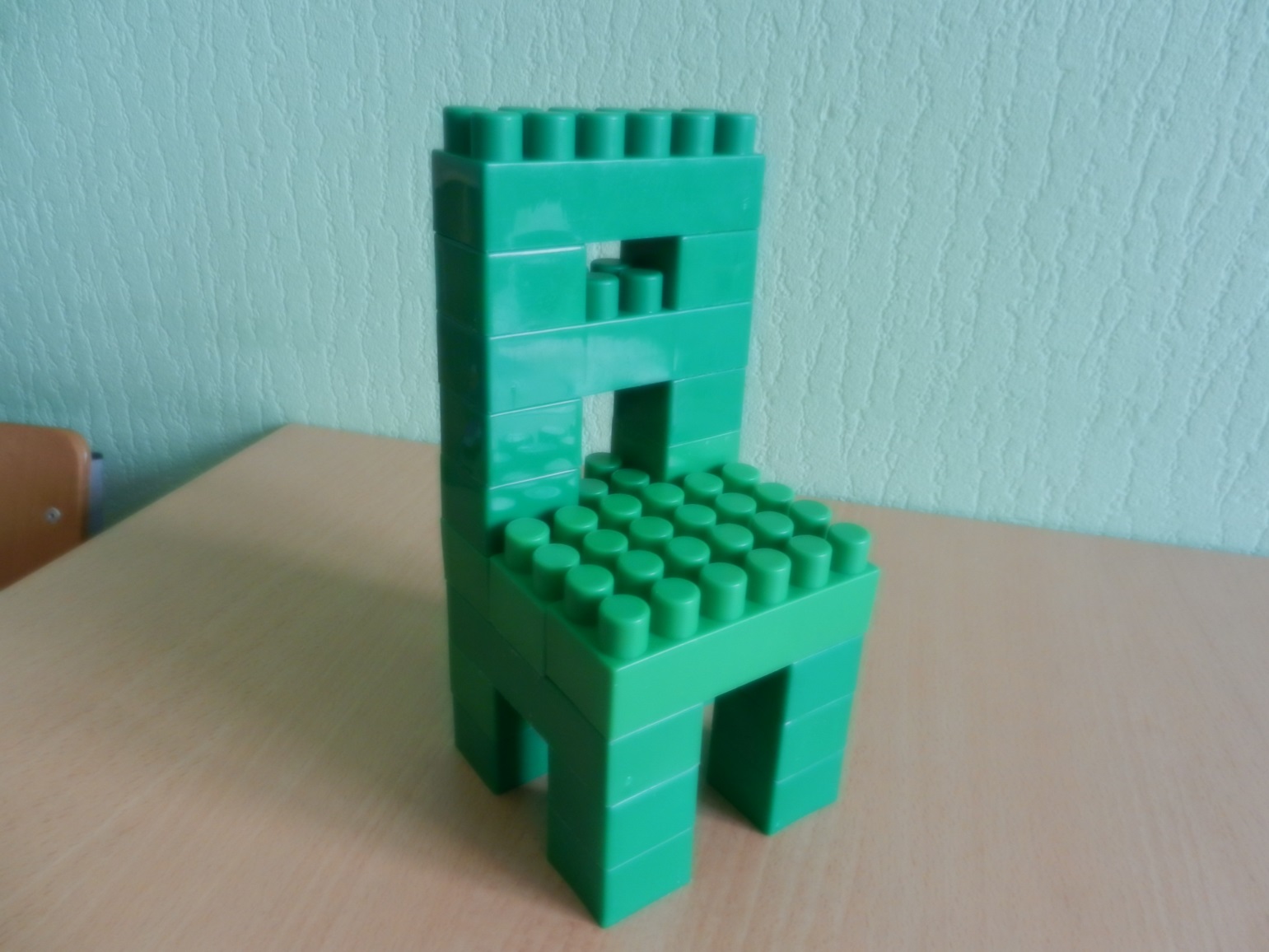 